CLASS IVEVS WORKSHEET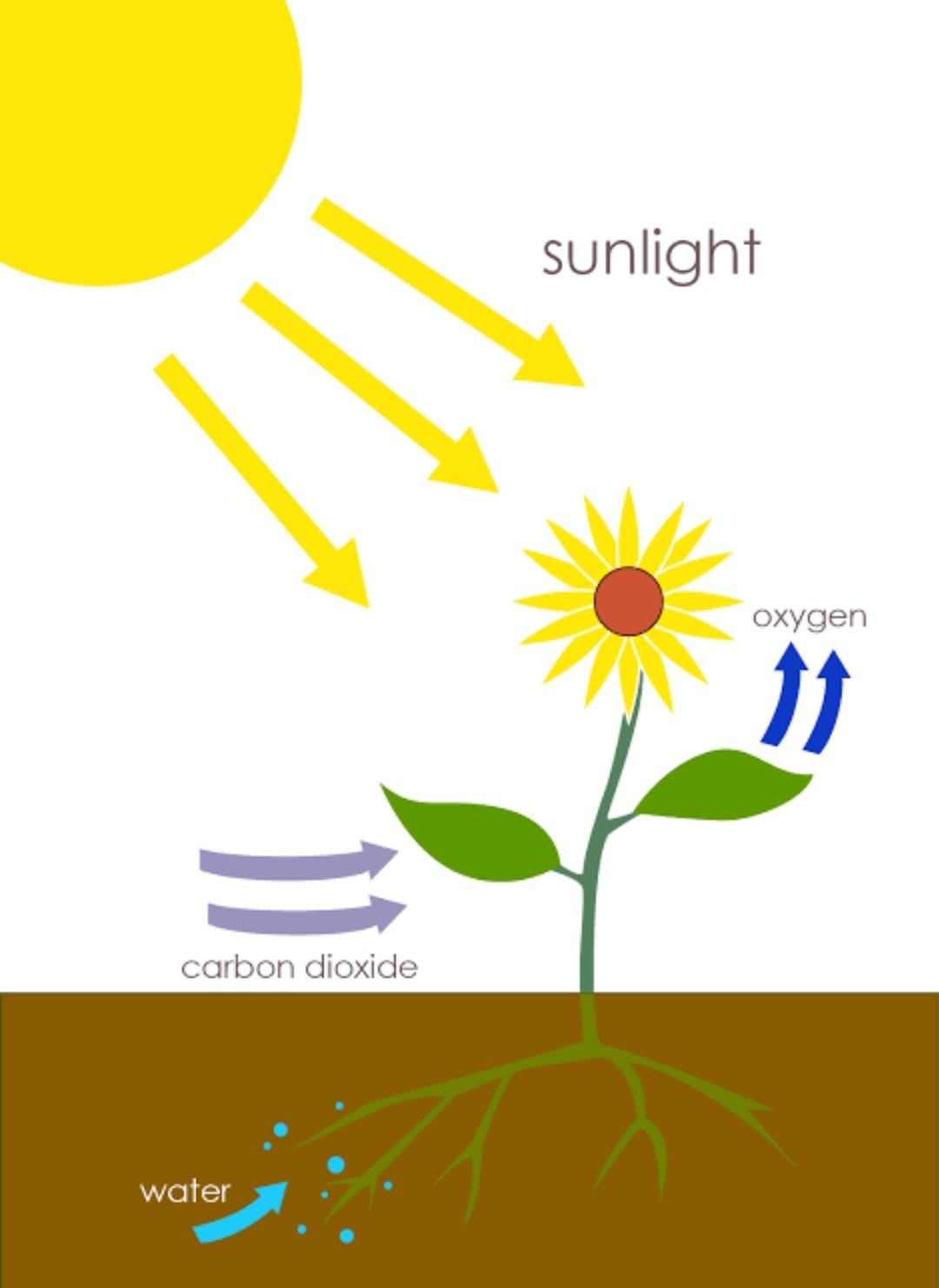 1 .NAME THE PROCESS BY WHICH GREEN PLANTS MAKE THEIR FOOD. ________________________ 2.NAME THE PART OF A PLANT THAT ABSORBS WATER AND MINERALS FROM THE SOIL. _________________________3. NAME THE PART OF LEAF TAKES IN CARBON DIOXIDE. _________________________4. NAME THE PART OF A LEAF THAT ABSORBS SUNLIGHT. ____________________________5.NAME THE FORM OF PREPARED FOOD BY THE PLANT. 6. NAME THE PART OF A LEAF THAT  HELPS TO TRANSPORT WATER, MINERALS AND PREPARED FOOD. 7. IN WHICH FORM PLANTS STORE THEIR FOOD? _____________________________8.NAME A PARASITIC PLANT. ___________________________